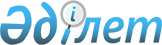 Жаңақала ауданы бойынша 2012 жылға жастар практикасын ұйымдастыру және қаржыландыру туралы
					
			Күшін жойған
			
			
		
					Батыс Қазақстан облысы Жаңақала ауданы әкімдігінің 2012 жылғы 20 ақпандағы № 49 қаулысы. Батыс Қазақстан облысы Әділет департаментінде 2012 жылғы 15 наурызда № 7-5-141 тіркелді. Күші жойылды - Батыс Қазақстан облысы Жаңақала ауданы әкімдігінің 2012 жылғы 4 маусымдағы № 117 қаулысымен.
      Ескерту. Күші жойылды - Батыс Қазақстан облысы Жаңақала ауданы әкімдігінің 2012.06.04 № 117 Қаулысымен
      Қазақстан Республикасының 2001 жылғы 23 қаңтардағы "Қазақстан Республикасындағы жергілікті мемлекеттік басқару және өзін-өзі басқару туралы" Заңын, Қазақстан Республикасының 2001 жылғы 23 қаңтардағы "Халықты жұмыспен қамту туралы" Заңын, Қазақстан Республикасы Үкіметінің 2001 жылғы 19 маусымдағы № 836 "Халықты жұмыспен қамту туралы" Қазақстан Республикасының 2001 жылғы 23 қаңтардағы Заңын іске асыру жөніндегі шаралар туралы" қаулысын басшылыққа алып, аудан әкімдігі ҚАУЛЫ ЕТЕДІ:
      1. Жастар практикасы техникалық және кәсіптік, орта білімнен кейінгі, жоғары білім берудің кәсіптік білім беру бағдарламаларын іске асыратын білім беру ұйымдарының жиырма тоғыз жастан аспаған түлектері арасынан тіркелген жұмыссыздарға ұйымдастырылсын.
      2. Жаңақала ауданы бойынша 2012 жылға жастар практикасынан өту үшін жұмыс орындарын ұйымдастыратын жұмыс берушілердің қоса беріліп отырған тізбесі бекітілсін.
      3. Жастар практикасын өткізуді қаржыландыру шаралары бюджет қаржысы есебінен жүзеге асырсын.
      4. Осы қаулы алғаш ресми жарияланған күннен бастап қолданысқа енгізіледі.
      5. Осы қаулының орындалуын бақылау аудан әкімінің орынбасары Б. А. Атауовқа жүктелсін. Жаңақала ауданы бойынша 2012 жылға жастар
практикасынан өту үшін жұмыс орындарын
ұйымдастыратын жұмыс берушілердің
тізбесі
					© 2012. Қазақстан Республикасы Әділет министрлігінің «Қазақстан Республикасының Заңнама және құқықтық ақпарат институты» ШЖҚ РМК
				
      Аудан әкімі

Л. Хайретдинов
Жаңақала ауданы әкімдігінің
2012 жылғы 20 ақпандағы
№ 49 қаулысымен
бекітілген
№
Жұмыс берушілердің атауы
Кәсібі, мамандығы
Ұйымдастыратын жұмыс орындарының саны
Айлық жалақы мөлшері (теңге)
Жастар практикасының ай бойынша ұзақтығы
1
"Батыс Қазақстан облысының әкімдігі денсаулық сақтау басқармасының "Жаңақала аудандық орталық ауруханасы" мемлекеттік коммуналдық қазыналық кәсіпорыны
медбике 
3
27800
6
1
"Батыс Қазақстан облысының әкімдігі денсаулық сақтау басқармасының "Жаңақала аудандық орталық ауруханасы" мемлекеттік коммуналдық қазыналық кәсіпорыны
акушер
2
27800
6
1
"Батыс Қазақстан облысының әкімдігі денсаулық сақтау басқармасының "Жаңақала аудандық орталық ауруханасы" мемлекеттік коммуналдық қазыналық кәсіпорыны
зертханашы
1
27800
6
1
"Батыс Қазақстан облысының әкімдігі денсаулық сақтау басқармасының "Жаңақала аудандық орталық ауруханасы" мемлекеттік коммуналдық қазыналық кәсіпорыны
есепші
1
27800
6
2
"Батыс Қазақстан облыстық санитарлықэпидемиологиялық сараптама орталығы" Республикалық мемлекеттік қазыналық кәсіпорнының Жаңақала ауданы бойынша филиалы
санитарлық фельдшер 
1
27800
6
2
"Батыс Қазақстан облыстық санитарлықэпидемиологиялық сараптама орталығы" Республикалық мемлекеттік қазыналық кәсіпорнының Жаңақала ауданы бойынша филиалы
зертханашы
1
27800
6
3
"Батыс Қазақстан облысы денсаулық сақтау басқармасы "Жаңақала ауданының туберкулез ауруханасы" мемлекеттік мекемесі
дәрігеррентгенолог
1
27800
6
4
"Батыс Қазақстан облысы білім басқармасының Жаңақала аудандық мектептен тыс жұмыс орталығы" мемлекеттік коммуналдық қазыналық кәсіпорыны
мүсінші
1
27800
6
4
"Батыс Қазақстан облысы білім басқармасының Жаңақала аудандық мектептен тыс жұмыс орталығы" мемлекеттік коммуналдық қазыналық кәсіпорыны
зергер
1
27800
6
4
"Батыс Қазақстан облысы білім басқармасының Жаңақала аудандық мектептен тыс жұмыс орталығы" мемлекеттік коммуналдық қазыналық кәсіпорыны
хореограф
1
27800
6
4
"Батыс Қазақстан облысы білім басқармасының Жаңақала аудандық мектептен тыс жұмыс орталығы" мемлекеттік коммуналдық қазыналық кәсіпорыны
физик-техник
1
27800
6
5
"Жаңақала ауданы әкімінің аппараты" мемлекеттік мекемесі
заңгер
2
27800
6
5
"Жаңақала ауданы әкімінің аппараты" мемлекеттік мекемесі
мұғалім орыс тілі мен әдебиеті және қазақ тілімен әдебиеті
2
27800
6
5
"Жаңақала ауданы әкімінің аппараты" мемлекеттік мекемесі
есепші
2
27800
6
5
"Жаңақала ауданы әкімінің аппараты" мемлекеттік мекемесі
экономист немесе мемлекеттік және жергілікті басқару
2
27800
6
5
"Жаңақала ауданы әкімінің аппараты" мемлекеттік мекемесі
электрик
1
27800
6
5
"Жаңақала ауданы әкімінің аппараты" мемлекеттік мекемесі
бағдарламашы
1
27800
6
6
"Қазақстан Республикасы Қаржы министрлігі Салық комитетінің Батыс Қазақстан облысы бойынша Салық департаментінің Жаңақала ауданы бойынша салық басқармасы" мемлекеттік мекемесі
қаржыгер
2
27800
6
7
"Жаңақала ауданының Қорғаныс істері жөніндегі бөлімі" мемлекеттік мекемесі
іс жүргізуші
2
27800
6
7
"Жаңақала ауданының Қорғаныс істері жөніндегі бөлімі" мемлекеттік мекемесі
дербес компьютерді пайдаланушы
1
27800
6
8
"Қазақстан Республикасы Әділет Министрлігі Батыс Қазақстан облысының әділет департаменті Жаңақала ауданының әділет басқармасы" мемлекеттік мекемесі
заңгер
2
27800
6
9
"Жаңақала аудандық балалар мен жасөспірімдер туризм және экология орталығы" мемлекеттік коммуналдық қазыналық кәсіпорыны
турист-өлкетанушы
1
27800
6
9
"Жаңақала аудандық балалар мен жасөспірімдер туризм және экология орталығы" мемлекеттік коммуналдық қазыналық кәсіпорыны
эколог
1
27800
6
10
"Жаңақала аудандық тұрғын үй-коммуналдық шаруашылық, жолаушылар көлігі және автомобиль жолдары бөлімі" мемлекеттік мекемесі
инженер 
2
27800
6
11
"Казпочта" акционерлік қоғамының Батыс Қазақстан облыстық филиалы
экономист
2
27800
6
11
"Казпочта" акционерлік қоғамының Батыс Қазақстан облыстық филиалы
бухгалтер-аудит
2
27800
6
11
"Казпочта" акционерлік қоғамының Батыс Қазақстан облыстық филиалы
бағдарламашы
2
27800
6
11
"Казпочта" акционерлік қоғамының Батыс Қазақстан облыстық филиалы
іс қағаздарды жүргізуші
1
27800
6
12
"Батыс Қазақстан облысының Статистика департаменті" мемлекеттік мекемесі
есепші
1
27800
6
13
"Жаңақала аудандық жұмыспен қамту және әлеуметтік бағдарламалар бөлімі" мемлекеттік мекемесі
қаржыгер
2
27800
6
14
"Жаңақала аудандық кәсіпкерлік, ауыл шаруашылығы және ветеринария бөлімі" мемлекеттік мекемесі
мал дәрігер
1
27800
6
14
"Жаңақала аудандық кәсіпкерлік, ауыл шаруашылығы және ветеринария бөлімі" мемлекеттік мекемесі
экономист-есепші
1
27800
6
14
"Жаңақала аудандық кәсіпкерлік, ауыл шаруашылығы және ветеринария бөлімі" мемлекеттік мекемесі
экономист 
1
27800
6
15
"Жаңақала аудандық білім беру бөлімі" мемлекеттік мекемесі
орыс тілі мен әдебиеті
3
27800
6
15
"Жаңақала аудандық білім беру бөлімі" мемлекеттік мекемесі
химия
1
27800
6
15
"Жаңақала аудандық білім беру бөлімі" мемлекеттік мекемесі
физика-орыс сыныбы
1
27800
6
15
"Жаңақала аудандық білім беру бөлімі" мемлекеттік мекемесі
бастауыш сынып немесе мектепке дейінгі тәрбие
5
27800
6
16
"Қазақстан Республикасы Жоғарғы Соты жанындағы Соттар қызметін қамтамасыз ету департаментінің (Қазақстан Республикасы Жоғарғы Соты аппаратының) Батыс Қазақстан облыстық сотының кеңсесі" мемлекеттік мекемесі
заңгер
1
27800
6
17
"Жаңақала аудандық жер қатынастары бөлімі" мемлекеттік мекемесі
жерге орналастырушы
2
27800
6
18
Жаңақала аудандық білім бөлімінің "Қали Жантілеуов атындағы балалар саз мектебі" мемлекеттік коммуналдық қазыналық кәсіпорын
домбрашы
1
27800
6
18
Жаңақала аудандық білім бөлімінің "Қали Жантілеуов атындағы балалар саз мектебі" мемлекеттік коммуналдық қазыналық кәсіпорын
пианинашы
1
27800
6
18
Жаңақала аудандық білім бөлімінің "Қали Жантілеуов атындағы балалар саз мектебі" мемлекеттік коммуналдық қазыналық кәсіпорын
дәстүр ән
1
27800
6
19
Жеке кәсіпкер "Турарбеков К. Т."
оператор бағдарламашы
2
27800
6
20
"Ғабды-Ғали" шаруа қожалығы
мал дәрігері
1
27800
6
20
"Ғабды-Ғали" шаруа қожалығы
ауыл шаруашылығы механизаторы
1
27800
6
21
Жеке кәсіпкер "Ернар"
жүргізуші
1
27800
6
21
Жеке кәсіпкер "Ернар"
электрик
1
27800
6
22
Жеке кәсіпкер "Мариям"
тігінші, пішуші, дизайнер
2
27800
6
22
Жеке кәсіпкер "Мариям"
есепші
1
27800
6
23
Жеке кәсіпкер "Тлеугалиев С."
іс-қағаздары жүргізуші
2
27800
6
23
Жеке кәсіпкер "Тлеугалиев С."
экономист-бухгалтер
1
27800
6
24
"Жаңақала ауылдық округі әкімі аппараты" мемлекеттік мекемесі
іс жүргізуші
1
27800
6
24
"Жаңақала ауылдық округі әкімі аппараты" мемлекеттік мекемесі
мал дәрігері
4
27800
6
24
"Жаңақала ауылдық округі әкімі аппараты" мемлекеттік мекемесі
оператор
1
27800
6
25
"Сүндетқалиев С. К." шаруа қожалығы
малдәрігерлік өңдеу операторы
2
27800
6
26
"Жаңақала аудандық білім беру бөлімінің "Жаңақала аудандық балалар бақшасы" мемлекеттік коммуналдық қазыналық кәсіпорыны
мектепке дейінгі тәрбие
8
27800
6
27
"Пятимар ауылдық округі әкімі аппараты" мемлекеттік мекемесі
туризм 
1
27800
6
27
"Пятимар ауылдық округі әкімі аппараты" мемлекеттік мекемесі
мектепке дейінгі тәрбие
1
27800
6
27
"Пятимар ауылдық округі әкімі аппараты" мемлекеттік мекемесі
бағдарламашы
1
27800
6
28
Жеке кәсіпкер "Атауов Б. А."
бағдарламашы
1
27800
6
29
"Жайық Пресс" жауапкершілігі шектеулі серіктестігінің Жаңақала филиалы
тілші
1
27800
6
29
"Жайық Пресс" жауапкершілігі шектеулі серіктестігінің Жаңақала филиалы
бағдарламашы
1
27800
6
30
"Мастексай ауылдық округі әкімі аппараты" мемлекеттік мекемесі
мемлекеттік және жергілікті басқару
2
27800
6
30
"Мастексай ауылдық округі әкімі аппараты" мемлекеттік мекемесі
мал дәрігер
2
27800
6
31
Батыс Қазақстан облысының білім басқармасының "№ 8 кәсіптік лицейі" мемлекеттік мекемесі
есепші
2
27800
6
31
Батыс Қазақстан облысының білім басқармасының "№ 8 кәсіптік лицейі" мемлекеттік мекемесі
заңгер
1
27800
6
31
Батыс Қазақстан облысының білім басқармасының "№ 8 кәсіптік лицейі" мемлекеттік мекемесі
іс жүргізуші
1
27800
6
32
"Көпжасар ауылдық округі әкімі аппараты" мемлекеттік мекемесі
техник-бағдарламашы
1
27800
6
33
"М. Жүнісов атындағы орта жалпы білім беретін мектебі" мемлекеттік мекемесі
технология мұғалімі
1
27800
6
33
"М. Жүнісов атындағы орта жалпы білім беретін мектебі" мемлекеттік мекемесі
дене тәрбиесі
1
27800
6
33
"М. Жүнісов атындағы орта жалпы білім беретін мектебі" мемлекеттік мекемесі
оператор-бағдарламашы
1
27800
6
34
"Жаңақала аудандық ішкі саясат бөлімі" мемлекеттік мекемесі
қаржыгер-экономист
1
27800
6
35
"Жаңақала аудандық мәдениет бөлімінің "Жаңақала аудандық мәдени-демалыс орталығы" мемлекеттік комуналдық қазыналық кәсіпорны
мәдени-тынығу жұмысы
1
27800
6
36
"Айдархан орта жалпы білім беретін мектебі" мемлекеттік мекемесі
педагогикалық қызметкер
1
27800
6
37
"Пятимар орта жалпы білім беретін мектебі" мемлекеттік мекемесі
технология мұғалімі
1
27800
6
37
"Пятимар орта жалпы білім беретін мектебі" мемлекеттік мекемесі
бастауыш оқытудын педагогикасы және әдістемесі
1
27800
6
38
"Жаңақала аудандық сәулет, қала құрылысы және құрылыс бөлімі" мемлекеттік мекемесі
іс жүргізуші
1
27800
6
38
"Жаңақала аудандық сәулет, қала құрылысы және құрылыс бөлімі" мемлекеттік мекемесі
техник
1
27800
6
39
"Жеке кәсіпкер "Туманова Л."
бармен
3
27800
6
39
"Жеке кәсіпкер "Туманова Л."
есепші
2
27800
6
40
Жеке кәсіпкер "Текебаев Э. Г."
технолог-кондитер
1
27800
6
40
Жеке кәсіпкер "Текебаев Э. Г."
есепші
1
27800
6
41
Жеке кәсіпкер "Мамбетов А. Т."
инженер-технолог
1
27800
6
42
"Жаңақазан ауылдық округі әкімі аппараты" мемлекеттік мекемесі
заңгер
1
27800
6
42
"Жаңақазан ауылдық округі әкімі аппараты" мемлекеттік мекемесі
техник-механик
1
27800
6
42
"Жаңақазан ауылдық округі әкімі аппараты" мемлекеттік мекемесі
инженер-механик
1
27800
6
42
"Жаңақазан ауылдық округі әкімі аппараты" мемлекеттік мекемесі
экономист-бухгалтер
1
27800
6
43
"Агросервис" жауапкершілігі шектеулі серіктестігі
қаржыгер
1
27800
6
44
Жаңақала ауданы әкімдігінің (шаруашылық жүргізу құқығындағы) "Коммунал" мемлекеттік коммуналдық кәсіпорны
шаштараз
2
27800
6
45
"С. Медешев ауылдық округі әкімі аппараты" мемлекеттік мекемесі
бағдарламашы
1
27800
6